                             Project Brief                   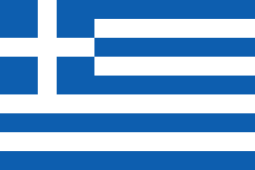 You are required to complete a project on the country Greece. This project can be done in a word document or as a PowerPoint, so it can then be easily sent to your class teacher. If you don’t have access to this, you can do your project on paper and photographs can be taken and sent to your class teacher either.Areas that must be covered:Physical Greece (map- mountains, rivers, islands)Fact file of Greece (flag, population, language, Government, currency, bordering countries, popular food)History/Ancient Greece (Gods, traditions, education, daily life, food)Greek myths/legends- the Trojan Horse, the Midas touch, Achilles Heel, the minotaur, The Odyssey, The Labours of Heracles (can do a summary or choose one in detail)The first Olympic Games Greek vocabulary/alphabetFamous landmarksFamous people (list some and why they are famous, choose one to discuss in detail)Greek Islands (list some and choose one to focus on)You can choose any other additional areas that you may like to cover such as: Delphi, Alexander the Great, Corinth Canal etc.Make sure that all information is researched by you and written in your own words and not just copied from the internet.Use the links on the school website (6th class section), under Greece project, to assist you with your project. There is a list of some other websites to help with your own research too. Add in pictures and try to make it look nice as well as be informative. Looking forward to seeing all your lovely work and how much you learn about Greece! Websites for project researchwww.Dkfindout.com https://kids.nationalgeographic.com - National Geographic Kidswww.ducksters.com https://www.greeka.com/greece-geography/ http://www.primaryhomeworkhelp.co.uk/greece/today.html Search engines for childrenwww.Kidzsearch.com (most recommended)www.Kiddle.com 